§1416-A.  License continuation or termination1.  License for indefinite term.  Each license issued under this chapter continues in force continuously, unless suspended, revoked or otherwise terminated by the superintendent, as long as any applicable fee set forth in section 601 is paid and education requirements for resident licensees are met by the due date.[PL 2001, c. 259, §18 (NEW).]2.  Biennial license continuation fees.  Each nonresident adjuster and consultant must be billed by the superintendent a biennial fee as provided in section 601 and shall pay the fee due by January 1st of even-numbered years.   Each nonresident business entity must be billed by the superintendent a biennial fee as provided in section 601 and shall pay the fee due by April 1st of odd-numbered years.  Each resident adjuster must be billed by the superintendent a biennial fee as provided in section 601 and shall pay the fee due by October 1st of even-numbered years.  Each resident consultant must be billed by the superintendent a biennial fee as provided in section 601 and shall pay the fee due by the date the completion of the consultant's biennial education requirements is due in accordance with section 1482.  Each resident business entity must be billed by the superintendent a biennial fee as provided in section 601 and shall pay the fee due by December 1st of even-numbered years.[PL 2015, c. 49, §1 (AMD).]3.  Suspension or revocation.  Failure to pay the required fees by a licensee within 90 days from the due date results in suspension or revocation of the license pursuant to section 1417, for violating the insurance laws pursuant to section 1420‑K, subsection 1, paragraph B.[PL 2001, c. 259, §18 (NEW).]SECTION HISTORYPL 2001, c. 259, §18 (NEW). PL 2005, c. 43, §1 (AMD). PL 2015, c. 49, §1 (AMD). The State of Maine claims a copyright in its codified statutes. If you intend to republish this material, we require that you include the following disclaimer in your publication:All copyrights and other rights to statutory text are reserved by the State of Maine. The text included in this publication reflects changes made through the First Regular and First Special Session of the 131st Maine Legislature and is current through November 1. 2023
                    . The text is subject to change without notice. It is a version that has not been officially certified by the Secretary of State. Refer to the Maine Revised Statutes Annotated and supplements for certified text.
                The Office of the Revisor of Statutes also requests that you send us one copy of any statutory publication you may produce. Our goal is not to restrict publishing activity, but to keep track of who is publishing what, to identify any needless duplication and to preserve the State's copyright rights.PLEASE NOTE: The Revisor's Office cannot perform research for or provide legal advice or interpretation of Maine law to the public. If you need legal assistance, please contact a qualified attorney.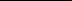 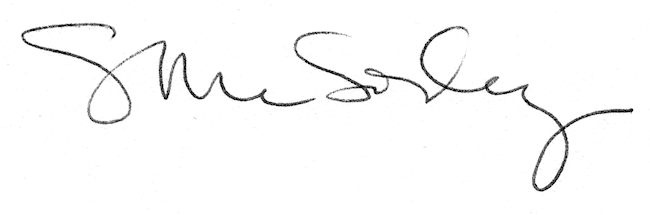 